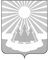 Администрация	
муниципального образования«Светогорское городское поселение»
Выборгского района Ленинградской областиПОСТАНОВЛЕНИЕВ соответствии со статьей 179 Бюджетного кодекса Российской Федерации, руководствуясь постановлением администрации от 12.09.2013 г. №255 «Об утверждении Порядка разработки, реализации и оценки эффективности муниципальных программ МО «Светогорское городское поселение» (в ред. постановлений от 30.09.2013 №265, от 15.10.2015 №384), администрация 
МО «Светогорское городское поселение»п о с т а н о в л я е т:1. Внести в постановление администрации МО «Светогорское городское поселение» от 28.10.2013 №327 «Об утверждении муниципальной программы «Развитие и поддержка малого 
и среднего предпринимательства в МО «Светогорское городское поселение» (в ред. постановлений от 14.05.2014 №156, от 05.09.2014 №290, от 14.11.2014 №389, от 10.03.2015 №61, от 08.02.2016 №56, от 18.01.2017 №40, от 04.10.2017 № 503, от 12.02.2018 №76) следующие изменения: 1.1. В паспорте муниципальной программы «Развитие и поддержка малого и среднего предпринимательства в МО «Светогорское городское поселение» (далее – Программа) в пункте «Целевые индикаторы и показатели муниципальной Программы» добавить следующие позиции:-   количество проведенных мероприятий, в том числе международных (семинаров, ярмарок, конкурсов и т.д.);- количество выпущенных информационно-методических материалов по актуальным вопросам ведения бизнеса;1.2. Раздел 7 «Перечень целевых индикаторов и показателей муниципальной программы с расшифровкой плановых значений по годам ее реализации, а также сведения о взаимосвязи мероприятий муниципальной программы и результатов их выполнения с обобщенными целевыми индикаторами муниципальной программы» изложить в следующей редакции:Для оценки реализации Программы используются 5 показателей (индикаторов), характеризующих достижение цели, результаты решения задач и выполнения основных мероприятий.2. Настоящее постановление вступает в силу после официального опубликования.3. Опубликовать настоящее постановление в газете «Вуокса» и разместить на официальном сайте МО «Светогорское городское поселение» www.mo-svetogorsk.ru в разделе «Документы/Нормативные правовые акты». 4. Контроль за исполнением настоящего постановления оставляю за собой.Глава администрации								С.В. Давыдов Исполнитель: Н.Л. Захарова Согласовано: А.А. Ренжин 		Н.В. Ковшарь 		И.А. Лаврова Разослано: в дело, ФС, СЭР, СБУ, МП МО Пресс-центр «Вуокса», регистр МНПА.05.09.2018427О внесении изменений в постановление администрации МО «Светогорское городское поселение» от 28.10.2013 №327 «Об утверждении муниципальной программы «Развитие и поддержка малого и среднего предпринимательства в МО «Светогорское городское поселение»О внесении изменений в постановление администрации МО «Светогорское городское поселение» от 28.10.2013 №327 «Об утверждении муниципальной программы «Развитие и поддержка малого и среднего предпринимательства в МО «Светогорское городское поселение»О внесении изменений в постановление администрации МО «Светогорское городское поселение» от 28.10.2013 №327 «Об утверждении муниципальной программы «Развитие и поддержка малого и среднего предпринимательства в МО «Светогорское городское поселение»О внесении изменений в постановление администрации МО «Светогорское городское поселение» от 28.10.2013 №327 «Об утверждении муниципальной программы «Развитие и поддержка малого и среднего предпринимательства в МО «Светогорское городское поселение»№ п/пПоказатель (индикатор) (наименование)Ед. измеренияБазовое значение на начало реализации Программы, 
руб.2014201520162017201820192020Целевое значение показателя на момент окончания действия ПрограммыЗначения показателейЗначения показателейЗначения показателейЗначения показателейЗначения показателейЗначения показателейЗначения показателейЗначения показателейЗначения показателейЗначения показателейЗначения показателейЗначения показателейЗначения показателей1.Рост оборота малых и средних предприятий %2264884,0710101010101010702Рост среднесписочной численности работников малых и средних предприятий%15155555555353Рост доходов и повышение уровня социальной защищенности работников малых и средних предприятий %17195,005555555354Количество проведенных мероприятий (семинаров, совещаний, «круглых столов» по вопросам предпринимательской деятельности)%555155Количество выпущенных информационно-методических материалов по актуальным вопросам ведения бизнеса  %55515